Write negative sentences.									____/3He studien in Japan. (not Korea)_________________________________________________________________My mum enjoyed the book. (not the film)________________________________________________________________You were late. (not on time)________________________________________________________________Write the past simple of these verbs in the correct column.				____/4Regular:Irregular:Read the text. Complete the question.							_____/3Ten years ago, went to the USA with my parents. We flew to San Francisco, rented a car, and then drove to Arizona to visit the Grand Canyon, and then Las Vegas and Los Angeles. We had a fantastic time! We didn't kniw each other very well at the time, but we got on very well. We were together for 24 hours a day for ten days, but we only argued once – when we got lost! We got marries after that, and are still together.Where ___________________________________? San Francisco.______________________________________there? Ten years ago.________________________________ a good time? Yes, they did.Definitions												_____/4camp site _______________________________________________________guesthouse __________________________________________________________chalet ____________________________________________________________youth hostel ____________________________________________________Answer the following questions.								_____/4Why do people need holidays?Where do they stay?What do people do on holidays?How do they travel?Complete the sentences.										_____/3I ___________________(sleep) on my friend's sofa when his mother came home.What ___________________(you/talk) about when i came in?I'm sorry _________________(you/watch) that programme?Complete the sentences.										_____/3We'll meet you ____ the bus stop.Let's meet next Saturday ____3.00Computers were invented ____ the 20th century.Translate.												_____/2Saw Sue in town yesterday, but she doesn't see me. She looking the other way.____________________________________________________________Answer the questions.										_____/7Who is the picture?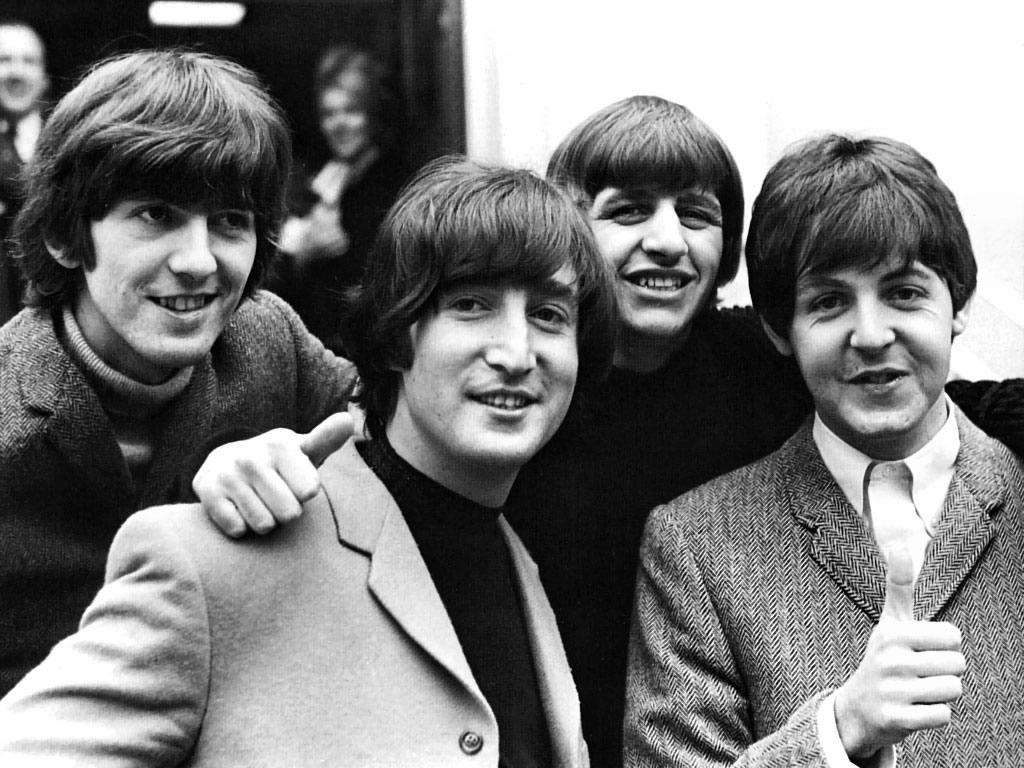 A song that we listened toCorrect/FalseYoko Ono wrote Imagine.How important is music in your life? When do you listen to music? How important is lyrics?Slovenian musician whose songs are suitable for learning ______________________Translate.												____/8go abroad_______________		go camping ________________________go sightseeing _________________	go out the night _______________________windy ___________________		foggy ______________________adverb __________________		noun ______________________Irregular verbs											_____/3				slovenski prevod		past simple		past participlePREVERJANJE ZNANJA IZ ANGLEŠČINE Vsebina: past simple, holidays, past continuous, pop musicDatum:   Ime in priimek:________________________________Točke:fallgrowshut